Prot. 36 del 29/03/2017Class. VII/16AVVISO DI CONFERIMENTO DI COLLABORAZIONE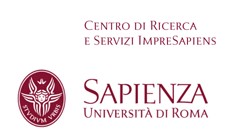 Docente Proponente: Fabrizio D’AscenzoVisto l’art. 5 del Regolamento per l’affidamento di incarichi di collaborazione coordinata e continuativa, consulenza professionale e prestazione occasionale in vigore presso l’Università degli Studi di Roma “La Sapienza”, reso esecutivo con D.D. n.768 del 12/08/2008 si rende noto che il Dipartimento di Comunicazione e Ricerca Sociale intende conferire 2 incarichi di collaborazione esternaVisto il progetto “Fish-Man-Place, Miglioramento dei modelli di commercializzazione e gestione del pescato e definizione di innovativi approcci di co-gestione delle risorse e delle attività per favorire l’integrazione di filiera”Si richiede la disponibilità a svolgere le seguenti prestazioni:OGGETTO DELLA PRESTAZIONE: supporto tecnico al gruppo di lavoro per la ricerca,  analisi ed elaborazione dei dati raccolti,  supporto organizzativo nell'ambito delle attività di pesca, trasformazione e distribuzione del prodotto ittico nazionale “Fish Man Place”FORMAZIONE E COMPETENZE RICHIESTE:- laurea magistrale in marketing o equipollenti
- dottorato di ricerca, conseguito o in via di conseguimento, in ambito comunicazione, ricerca, innovazione,    ict  e  similari
- triennale esperienza in attività di ricerca e supporto alla ricerca nel settore media, social e nuove generazioniDURATA E LUOGO:Durata stimata: 1 mesePUBBLICAZIONE:Il    presente    avviso    sarà    inserito    sul    sito    web    https://web.uniroma1.it/impresapiens/    e    sul    sitodell’Amministrazione centrale  www.uniroma1.it .Coloro i quali sono interessati alla collaborazione dovranno far pervenire entro 5 giorni dalla data di pubblicazione del presente avviso la propria candidatura con allegato curriculum vitae e parere favorevole del responsabile della struttura di incardinazione all’indirizzo PEC:  direttoreimpresapiens@cert.uniroma1.it .Roma, 29/03/2017FIRMATO DIGITALMENTEIl Responsabile Amm.vo DelegatoMichele MazzolaSede del Centro di Ricerca ImpreSapiensSapienza Università di RomaVia Salaria n.113, 00198 RomaT (+39) 06 49918504 (+39) F (+39) 06 49918521